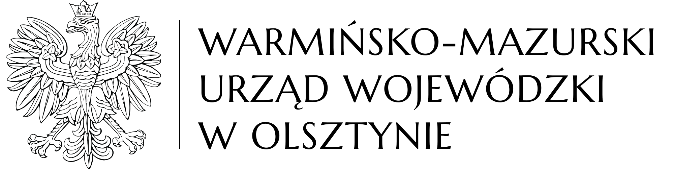 Sprawozdaniez realizacjiProgramu współpracy Wojewody Warmińsko-Mazurskiego w 2021 roku z organizacjami pozarządowymi oraz z podmiotami, o których mowa w art. 3 ust. 3 ustawy z dnia 24 kwietnia 2003 r. o działalności pożytku publicznego i o wolontariacie prowadzącymi działalność w zakresie pomocy społecznejWstępZgodnie z ustawą z dnia 24 kwietnia 2003 r. o działalności pożytku publicznego i o wolontariacie (Dz.U. 2020 poz. 1057 z późn. zm.) organy administracji publicznej prowadzą współpracę z organizacjami pozarządowymi i podmiotami, o których mowa w art. 3 ust. 3 ustawy. Współpraca ta dotyczy sfery zadań publicznych wymienionych w art. 4 ust. 1 ustawy, o ile te zadania są zadaniami własnymi danej administracji publicznej. Współpraca, mająca charakter finansowy i pozafinansowy, powinna odbywać się na podstawowych zasadach: pomocniczości, suwerenności stron, partnerstwa, efektywności, uczciwej konkurencji oraz jawności. Zgodnie z art. 5b ustawy, organ administracji rządowej przyjmuje, w drodze zarządzenia, po konsultacjach z organizacjami pozarządowymi oraz podmiotami wymienionymi w art. 3 ust. 3, roczny lub wieloletni program współpracy z organizacjami pozarządowymi oraz podmiotami wymienionymi w art. 3 ust. 3 na okres nie dłuższy niż 5 lat. Program współpracy Wojewody Warmińsko-Mazurskiego z organizacjami pozarządowymi na rok 2021 powstał na bazie Programu Współpracy na rok 2020.Ogłoszenie o konsultacjach wraz z Projektem Programu zamieszczone zostało na stronie internetowej Warmińsko-Mazurskiego Urzędu Wojewódzkiego w zakładce:Załatw Sprawę / Współpraca Wojewody z organizacjami pozarządowymi / Program współpracy - rok 2021.  Przedmiotowa informacja wraz z prośbą o zgłaszanie ewentualnych uwag, zostały także przesłane podmiotom zrzeszającym organizacje pozarządowe w województwie warmińsko-mazurskim. Ponadto, projekt Programu został udostępniony do wglądu w Wydziale Polityki Społecznej Warmińsko-Mazurskiego Urzędu Wojewódzkiego w Olsztynie przy Al. Marszałka J. Piłsudskiego 7/9 (pok. 136 a, I piętro). Uwagi i wnioski dotyczące Programu można było składać w terminie do 27 listopada 2019 r. Ze względu na stan pandemii oraz zachowania środków bezpieczeństwa zapobiegającym rozprzestrzenianiu się wirusa COVID-19 uwagi należało przesyłać mailem na adres pracownika Wydziału Polityki Społecznej Warmińsko-Mazurskiego Urzędu Wojewódzkiego. Poza umieszczeniem projektu Programu na rok 2021 na stronie internetowej Urzędu Wojewódzkiego, do konsultacji dodatkowo zaproszono: Radę Organizacji Pozarządowych Województwa Warmińsko-Mazurskiego,Federację Organizacji Socjalnych Województwa Warmińsko-Mazurskiego,Dyrektorów Wydziałów Warmińsko-Mazurskiego Urzędu Wojewódzkiego w Olsztynie.Po przeprowadzonych konsultacjach zarządzeniem Wojewody Warmińsko-Mazurskiego Nr 341 z dnia 30 listopada 2020 r. przyjęto „Program współpracy Wojewody Warmińsko-Mazurskiego w 2021 roku z organizacjami pozarządowymi oraz z podmiotami, o których mowa w art. 3 ust. 3 ustawy z dnia 24 kwietnia 2003 r. o działalności pożytku publicznego i o wolontariacie (Dz. U. z 2020 r., poz. 1057)”.Wyróżniamy dwie główne formy współpracy Wojewody Warmińsko-Mazurskiego z organizacjami:Finansową, na którą w budżecie Wojewody w 2021 r. zaplanowano kwotę ogółem 2.050.000,00 zł (plan przed zmianami), a za bezpośrednią współpracę z organizacjami pozarządowymi i innymi podmiotami uprawionymi odpowiadali: Wydział Polityki Społecznej Wydział Polityki Społecznej realizując konkursy, na które przeznaczono środki w ogólnej kwocie 1.200.000,00 zł, których głównymi celami były:uaktywnianie osób bezdomnych na rzecz poprawienia swojej sytuacji życiowej, usamodzielniania się, w tym poradnictwa, terapii, zmniejszania skali uzależnień oraz przeprowadzenia próby integracji ze środowiskiem,poprawa sytuacji osób starszych poprzez rozwój innowacyjnych form środowiskowego wsparcia,udzielanie wszechstronnej pomocy osobom w trudnej sytuacji życiowej oraz rodzinom dotkniętych przemocą domową.zapewnienie bezpieczeństwa i zapobieganie rozprzestrzeniania się wirusa SARS-COV-2 wśród beneficjentów ogłaszanych konkursów (w tym m.in.: zakup środków ochrony osobistej, tworzenie i wyposażenie miejsc kwarantanny czy miejsc izolacji w placówkach dla osób bezdomnych).Wydział Bezpieczeństwa i Zarządzania Kryzysowego Wydział Bezpieczeństwa i Zarządzania Kryzysowego w ramach Programu współpracy Wojewody Warmińsko-Mazurskiego z organizacjami pozarządowymi w 2021 r.  realizował działania w zakresie: interwencji kryzysowej, w tym pomocy psychologicznej,zapewnienia bezpieczeństwa na obszarach wodnych Województwa Warmińsko-Mazurskiego, jako zadanie publiczne w zakresie ratownictwa i ochrony ludności. Na konkursy ogłaszane w ramach tego zadania pierwotnie przeznaczono środki w  kwocie 850.000 zł, następnie w związku z zaistnieniem potrzeb dokonano zwiększenia o 400.000,00 zł z rezerwy Wojewody – łącznie przeznaczono środki w kwocie 1.250.000,00 złPozafinansową - Wojewoda obejmował honorowym patronatem działania, programy lub projekty organizacji, zgodnie z zasadami określonymi w Regulaminie uczestnictwa w Komitecie Honorowym Wojewody Warmińsko-Mazurski oraz obejmował i sprawował patronat nad imprezami organizowanymi na terenie województwa warmińsko-mazurskiego. FINASOWE FORMY WSPÓŁPRACYWydział Polityki SpołecznejCele Programu realizowanego przez Wydział Polityki Społecznej obejmowały systemową i zorganizowaną współpracę Wojewody z organizacjami. Aby zrealizować założone cele, przyjęto zadania określone w czterech otwartych konkursach ofert, obejmujących priorytetowy obszar zadań publicznych, realizowanych w ramach współpracy Wojewody z organizacjami w 2021 r.:Wspieranie osób bezdomnych, m.in. poprzez:świadczenie bezpośredniej pomocy na rzecz osób bezdomnych i zagrożonych bezdomnością, z uwzględnieniem wspierania bieżącej działalności jednostek zapewniających usługi osobom bezdomnym,działania mające na celu aktywizację społeczną i zawodową osób bezdomnych ze wsparciem specjalistycznym:działania zmierzające do wyprowadzenia z bezdomności i pozwalające powrócić bezdomnym do pełnienia ról społecznych, rodzinnych i zawodowych,udzielanie pomocy prawnej, psychologicznej oraz prowadzenie terapii uzależnień,działania w celu usamodzielnienia ekonomicznego, w tym prowadzenie szkoleń, udzielanie pomocy w znalezieniu pracy,tworzenie szans na usamodzielnienie się osób zmagających się z problemem bezdomności oraz podjęcia przez nie wysiłku poprawy sytuacji, w której się znajdują, działania mające na celu zapewnienie bezpieczeństwa i zapobieganie rozprzestrzeniania się wirusa SARS-COV-2  wśród osób bezdomnych, w tym m.in.:zaopatrzenie w środki ochrony osobistej, higieniczne i do dezynfekcji,wydzielenie/przygotowanie miejsc izolacji / kwarantanny w placówkach świadczących pomoc osobom bezdomnym (noclegownie, schroniska),wyposażenie pomieszczeń izolacji czy miejsc kwarantanny.Świadczona pomoc obejmowała dofinansowanie realizacji projektów przez podmioty posiadające niezbędną bazę materialną przystosowaną do świadczenia usług, co najmniej w jednym z niżej wymienionych zakresów:zapewnienia całodobowego pobytu z wyżywieniem;zapewnienia noclegu, z co najmniej jednym posiłkiem;wydawania odzieży;wydawania posiłków do spożycia na miejscu;świadczenia poradnictwa specjalistycznego;prowadzenia punktu pomocy medycznej lub innej placówki pomocy doraźnej, w tym ogrzewalni.Aktywizacja i przeciwdziałanie marginalizacji osób starszych, m.in. poprzez:wsparcie klubów samopomocowych (poza klubami dofinansowanymi w ramach programu Senior +),włączenie osób starszych w działania na rzecz środowiska lokalnego,umożliwienie rozwoju zainteresowań, organizację zajęć edukacyjno-kulturalnych i sportowo-rekreacyjnych w miejscu zamieszkania.Kompleksowe wsparcie dla rodzin, w tym dotkniętych dysfunkcją i kryzysem, m. in. poprzez:profesjonalną pomoc edukacyjną i terapeutyczną,warsztaty edukacyjne/grupy edukacyjno-terapeutyczne dla dzieci i osób dorosłych, mające na celu m. in. wzmocnienie więzi w rodzinie i doskonalenie umiejętności wychowawczych rodziców, sprzyjające korygowaniu postaw aspołecznych wśród dzieci i młodzieży,rozwój zainteresowań, promocję zdrowego stylu życia, jako profilaktyki uzależnień 
i zachowań agresywnych wśród dzieci i młodzieży,interwencję kryzysową, w tym pomoc psychologiczną dla osób, rodzin i społeczności w kryzysie.Realizacja otwartych konkursów ofert	Program na rok 2021 przewidywał, iż na wsparcie finansowe organizacji pozarządowych  i podmiotów uprawnionych, o których mowa w art. 3 ust. 3 ww. ustawy z dnia 24 kwietnia 2003 r. o działalności pożytku publicznego i o wolontariacie z budżetu Wojewody Warmińsko-Mazurskiego w zakresie pomocy społecznej przeznaczona została kwota 1.200.000,00 zł, z zastrzeżeniem, iż może ona ulec zmianie. W trakcie realizacji budżetu ostateczny plan po rozstrzygnięciu konkursów wyniósł 1.199.990,00 zł.	W drodze otwartych konkursów ofert rozdysponowano całą kwotę 1.199.990,00zł 
z czego organizacje wydatkowały kwotę 1.186.902,84 zł na realizację 4 konkursów dla organizacji, o których mowa w art. 3 ust. 2 ww. ustawy z dnia 24 kwietnia 2003 r. o działalności pożytku publicznego i o wolontariacie oraz podmiotów wymienionych w art. 3 ust. 3 tej ustawy, prowadzących działalność w zakresie pomocy społecznej (zgodnie z art. 25 ustawy z dnia 12 marca 2004 r. o pomocy społecznej (Dz.U. 2021 poz. 2268 z późn zm.), tj.:„Kompleksowe wsparcie dla osób i rodzin w trudnej sytuacji życiowej, w tym dotkniętych dysfunkcją i kryzysem” – edycja 2021„Aktywizacja i przeciwdziałanie marginalizacji osób starszych” – edycja 2021„Aktywizacja i przeciwdziałanie marginalizacji osób starszych oraz kompleksowe wsparcie dla osób i rodzin w trudnej sytuacji życiowej, w tym  dotkniętych dysfunkcją i kryzysem” – edycja II 2021„Pomoc osobom bezdomnym i zagrożonym bezdomnością” – edycja 2021 Zwrotów niewykorzystanych środków w łącznej kwocie 13.087,16 zł, dokonały 4 podmioty po rozliczeniu 6 realizowanych przez siebie zadań.Na realizację zadań publicznych w zakresie pomocy społecznej zleconych w 4 konkursach ogłoszonych przez Wojewodę Warmińsko-Mazurskiego organizacje przeznaczyły środki finansowe, własne lub pochodzące z innych źródeł publicznych, w  łącznej kwocie 317.136,67 zł. Ponadto, część jednostek wykonując projekty zapewniła wkład pozafinansowy w formie pracy społecznej członków organizacji oraz zaangażowania do pomocy wolontariuszy. Łączna szacunkowa wartość wkładu osobowego wyniosła 83.760,00 zł. 1. „Kompleksowe wsparcie dla osób i rodzin w trudnej sytuacji życiowej, w tym dotkniętych dysfunkcją i kryzysem” edycja 2021Zgodnie z ogłoszonym konkursem, o wsparcie mogły ubiegać się organizacje pozarządowe, o których mowa w art. 3 ust. 2 ustawy z dnia 24 kwietnia 2003 r. o działalności pożytku publicznego i o wolontariacie oraz podmioty wymienione w art. 3 ust. 3 tej ustawy, prowadzące działalność w zakresie pomocy społecznej.Na dofinansowanie działań organizacji pozarządowych z zakresu pomocy społecznej, przeznaczono 500.000,00 zł w ramach budżetu Wojewody Warmińsko-Mazurskiego.Zgodnie z przyjętymi kryteriami konkursu, wnioskowana dotacja nie mogła być wyższa niż 30.000,00 zł a w przypadku podmiotów działających krócej niż 1 rok 5.000,00 zł. Wymagany udział środków własnych w realizacji zadania nie mógł być niższy niż 20%. W ramach wymaganego 20% udziału środków własnych, kwotę min. 50% wymaganego minimalnego wkładu własnego stanowiły środki finansowe, którymi dysponował podmiot uprawniony (własne lub pochodzące z innych źródeł publicznych), do których nie zaliczano m.in.: wkładu osobowego, rozumianego jako pracy społecznej członków i świadczenia pracy wolontariuszy;rozliczeń bezgotówkowych w ramach umów partnerskich.Ponadto, w ogłoszonym konkursie określone zostały wydatki kwalifikowane i niekwalifikowane:Wydatki kwalifikowane:Koszty bezpośrednie projektu, o ile mają odzwierciedlenie w części opisowej Programu:zakup materiałów niezbędnych do realizacji programu,zatrudnienie personelu merytorycznego, niezbędnego do realizacji zadań (w tym m.in. specjalistów i terapeutów),zabezpieczenie bieżącego utrzymania placówek realizujących program (m. in. czynsz za lokal w którym będzie realizowane zadanie), pod warunkiem, że jest w nich bezpośrednio realizowany program,zakup na potrzeby realizacji  projektu środków ochrony osobistej związanej z zapewnieniem bezpieczeństwa oraz przeciwdziałaniem rozprzestrzeniania się  COVID-19,inne koszty wynikające z tematyki programu związane z właściwą realizacją projektu, o ile zostaną merytorycznie uzasadnione przez oferenta.Koszty pośrednie projektu, o ile mają odzwierciedlenie w części opisowej Programu, wynoszące max. 10% kosztów całkowitych na realizację programu, w tym: wynagrodzenie osób koordynujących wykonywanie zadań projektu podmiotu uprawnionego,wynagrodzenie obsługi księgowej związanej z wykonywaniem zadań projektu podmiotu uprawnionego,wydatki związane z zakupem materiałów biurowych niezbędnych dla realizacji zadań projektu podmiotu uprawnionego,koszty związane z utrzymaniem lokalu lub lokali podmiotu uprawnionego, jeżeli zadania związane z realizacją projektu odbywają się poza siedzibą,pozostałe koszty związane z obsługą zadania.Dofinansowanie kosztów pośrednich z dotacji wynosi maksymalnie 10% dotacji planowanej 
na projekt.Wydatki niekwalifikowane: zadania i zakupy inwestycyjne,zakup nieruchomości,koszty prowadzenia działalności gospodarczej,koszty działalności politycznej i religijnej,wydatki na zakup środków trwałych (tj. wydatki powyżej 10 tys. zł),koszty imprez o charakterze rozrywkowym, lokalnych festynów, zabaw, biesiad oraz wydatki związane z pokryciem kosztów noclegów, wyżywienia i dojazdu w przypadku realizacji całości projektu poza placówką realizującą Program, koszty realizacji zadania poza okresem obowiązywania umowy, w szczególności: spłatę zaległych zobowiązań finansowych, wynikających z bieżącej, statutowej działalności organizacji,koszty związane z utrzymaniem lokalu podmiotu uprawionego, jeśli nie są w nim prowadzone bezpośrednie działania wynikające z projektu,podatek od towarów i usług (VAT), jeśli podatek ten może zostać odliczony w  oparciu o ustawę z dnia 11 marca 2004 r. o podatku od towarów i usług (Dz.  U. z 2021 r. poz. 685 z późn. zm.),zakup sprzętu komputerowego, elektronicznego oraz RTV, AGD i mebli,inne nieuzasadnione w części opisowej projektu poszczególne pozycje kosztorysu.Termin realizacji projektów obejmował okres od 1 maja 2021 r. do 31 grudnia 2021 r.Zgodnie z ogłoszeniem o konkursie, termin składania ofert upływał 1 czerwca 2021 r.W odpowiedzi na ogłoszenie o otwartym konkursie ofert, dotyczące realizacji zadań w ramach pomocy społecznej pn.: „Kompleksowe wsparcie osób i rodzin, w tym dotkniętych dysfunkcją i kryzysem”, zamieszczone 11 maja 2021 r. na stronie BIP Warmińsko-Mazurskiego Urzędu Wojewódzkiego w Olsztynie oraz w gablocie ogłoszeniowej w budynku Warmińsko-Mazurskiego Urzędu Wojewódzkiego w Olsztynie, wpłynęło 13 ofert podmiotów uprawnionych.  21 czerwca 2021 r. odbyło się posiedzenie Zespołu ds. opiniowania ofert składanych przez podmioty uprawnione, ubiegające się o dotacje z budżetu Wojewody Warmińsko-Mazurskiego. Skład Zespołu powołany został Zarządzeniem Nr 2 Dyrektora Wydziału Polityki Społecznej Warmińsko-Mazurskiego Urzędu Wojewódzkiego w Olsztynie z dnia 21 czerwca 2021 r., na podstawie Zarządzenia Nr 174 Wojewody Warmińsko-Mazurskiego z dnia 14 czerwca 2021 r. (art. 15 ust. 2a ustawy z dnia 24 kwietnia 2003 r. o działalności pożytku publicznego i o wolontariacie).W skład zespołu weszli pracownicy Warmińsko-Mazurskiego Urzędu Wojewódzkiego, Pełnomocnik Wojewody ds. Społeczeństwa obywatelskiego oraz Dyrektor placówki Stowarzyszenia MONAR – Schronisko dla Osób Bezdomnych MARKOT w Ełku, jako osoba reprezentująca organizacje pozarządowe. Przewodniczącym Zespołu był Dyrektor Wydziału Polityki Społecznej tut. Urzędu.Wszystkie złożone oferty zostały szczegółowo rozpatrzone pod kątem spełniania zamieszczonych w ogłoszeniu wymogów formalnych, tj.:  czy zawierały prawidłowo i kompletnie wypełniony formularz wniosku 
o dotację, podpisany i opieczętowany/opatrzony wzornikiem pieczęci wraz z załącznikami przez osoby uprawnione, czy zostały złożone przez podmiot uprawniony, którego cele statutowe obejmują prowadzenie działalności w zakresie pomocy społecznej, o których mowa w art. 25 ust. 1 pkt. 1 i 2 ustawy z dnia 12 marca 2004 r. o pomocy społecznej,czy zawierały wszystkie wymagane załączniki, zarówno w formie papierowej jak i elektronicznej, określone dla formy papierowej i elektronicznej,czy w kosztorysach spełniony został warunek posiadania min. 20% udziału środków własnych (w tym kwotę min. 50% wymaganego minimalnego wkładu własnego powinny stanowić środki finansowe),czy wykazany ewentualny wkład osobowy, liczony w wysokości max. 50,00 zł za godzinę pracy nie był wyższy niż 50% zadeklarowanego wkładu własnego,  czy wykazane koszty pośrednie zadania z dotacji nie przekraczały 10% dotacji planowanej na projekt,czy wnioskowana kwota dotacji nie przekraczała 30.000,00 zł.Przy rozpatrywaniu ofert Zespół brał pod uwagę ocenę możliwości realizacji zadania przez podmiot, zadeklarowaną przez podmiot jakość działania i kwalifikacje osób, przy udziale których podmiot uprawniony ma realizować zadanie, ocenę przedstawionej we wniosku kalkulacji kosztów realizacji zadania. Ponadto, analizie i ocenie poddano realizację zadań zleconych podmiotowi uprawnionemu w okresie poprzednim, biorąc pod uwagę rzetelność i terminowość oraz sposób rozliczenia otrzymanych na ten cel środków oraz wysokość dotacji, która została przeznaczona na realizację zadania w latach poprzednich.Spośród wszystkich 13 ofert, które procedowano przez Zespół, w 9 przypadkach przyznano pełną wnioskowaną kwotę, w 3 pomniejszono wnioskowaną kwotę dotacji, a w 1 przypadku odrzucono ofertę w całości. Wydatki wykazane w 9 projektach w pełni kwalifikowały się do objęcia dofinansowaniem (na łączną wnioskowaną kwotę dotacji 257.190,00 zł):Towarzystwo Przyjaciół Dzieci Warmińsko-Mazurski Oddział Regionalny - kwota dotacji 
w wysokości 30.000,00 zł,Caritas Archidiecezji Warmińskiej - kwota dotacji w wysokości 30.000,00 zł,Towarzystwo Nasz Dom - kwota dotacji w wysokości 30.000,00 zł,Stowarzyszenie Inicjatorów Społecznych "Przyjazny Krąg" - kwota dotacji w wysokości 30.000,00 zł,Elbląskie Stowarzyszenie Organizatorów Pomocy Społecznej - kwota dotacji w wysokości   17.190,00 zł,Stowarzyszenie Centrum Inicjatyw Lokalnych „Przestrzeń” - kwota dotacji w wysokości 30.000,00 zł,Stowarzyszenie Przyjaciół Ziemi Lidzbarskiej - kwota dotacji w wysokości 30.000,00 zł,Warmińsko-Mazurskie Stowarzyszenie Pomocy Rodzinie „Sukurs” - kwota dotacji w wysokości 30.000,00 zł,Caritas Diecezji Elbląskiej - kwota dotacji w wysokości 30.000,00 zł.W  przypadku 3 projektów zmniejszono kwotę zakwalifikowaną do objęcia dotacją (kwota wnioskowana 89.990,64 zł, kwota przyznana 85.090,00 zł)Stowarzyszenie Pomocy Dzieciom i Rodzinie ARKA im.  ks. Juliana Żołnierkiewicza w Olsztynie - kwota dotacji w wysokości 29.000,00 zł. Pomniejszono o koszt utrzymania czystości z uwagi na brak uzasadnienia potrzeby dotacji na takie przedsięwzięcia w ramach wydatków merytorycznych,Towarzystwo Przyjaciół Dzieci Zarząd Oddziału Okręgowego w Elblągu - kwota dotacji w wysokości 29.990,00 zł – kwota pomniejszona o 64 grosze.Liga Kobiet Polskich Oddział Terenowy w Elblągu - kwota dotacji w wysokości 26.100,00 zł - kwota pomniejszona z uwagi na to, że wnioskodawca złożył oferty do dwóch konkursów i w dwóch projektach uwzględnił kwotę za czynsz za ten sam okres, przy czym w opisie merytorycznym brak było uzasadnienia i kalkulacji faktycznych miesięcznych wydatków na tą część działalności organizacji.1 projekt, z uwagi na niespełnianie wymogów formalnych został odrzucony w całości: Polski Komitet Pomocy Społecznej Warmińsko-Mazurski Zarząd Wojewódzki w Olsztynie -zadanie opisane w ofercie nie było zgodne z zakresem i opisem zadań  zawartymi w ogłoszeniu konkursowym. Projekt dotyczył remontu magazynu oraz wynagrodzenia pracownika wydającego odzież. Działania w projekcie skupiały się jedynie na wydawaniu odzieży i żywności, co nie wpisywało się w założenia konkursu.Wydatki uznane przez Zespół jako kwalifikujące się do dofinansowania z budżetu Wojewody Warmińsko-Mazurskiego wyniosły  łącznie 342.280,00 zł.Reasumując, na realizację zadania pn.: „Kompleksowe wsparcie dla osób i rodzin, w tym dotkniętych dysfunkcją i kryzysem” przeznaczono z budżetu Wojewody Warmińsko-Mazurskiego kwotę 500.000,00 zł, z której po obradach Zespołu rozdysponowano na realizację 12 projektów środki w wysokości 342.280,00 zł.W ramach przyznanej kwoty podmioty wydatkowały ostatecznie łącznie 341.160,00 zł, tj. 99,67% przyznanej kwoty. Zwrotu niewykorzystanych środków dokonał 1 podmiot na łączną kwotę 1.120,00 zł.Wszystkie podmioty, które otrzymały dofinansowanie przedłożyły sprawozdanie końcowe z wykonania zadania publicznego w zakresie pomocy społecznej. Sprawozdania końcowe z 12 zadań publicznych zrealizowanych w zakresie pomocy społecznej zostały zatwierdzone pod względem merytorycznym i formalnym.Tabela nr 1: Realizacja konkursu: „Kompleksowe wsparcie dla osób i rodzin w trudnej sytuacji życiowej, w tym  dotkniętych dysfunkcją i kryzysem” edycja 2021„Aktywizacja i przeciwdziałanie marginalizacji osób starszych”- edycja 2021Zgodnie z ogłoszonym konkursem, o wsparcie mogły ubiegać się organizacje pozarządowe, o których mowa w art. 3 ust. 2 ustawy z dnia 24 kwietnia 2003 r. o działalności pożytku publicznego i o wolontariacie oraz podmioty wymienione w art. 3 ust. 3 tej ustawy, prowadzące działalność w zakresie pomocy społecznej.Na dofinansowanie działań organizacji pozarządowych ubiegających się o wsparcie 
na realizację zadań z zakresu pomocy społecznej, przeznaczonych zostało w ramach budżetu Wojewody Warmińsko-Mazurskiego 200.000,00 zł. Zgodnie z przyjętymi kryteriami konkursu, wnioskowana dotacja nie mogła być wyższa niż 30.000,00 zł, natomiast wymagany udział środków własnych w realizacji zadania nie mógł być niższy niż 20%. W ramach wymaganego 20% udziału środków własnych, kwotę min. 50% wymaganego minimalnego wkładu własnego stanowiły środki finansowe, którymi dysponował podmiot uprawniony (własne lub pochodzące z innych źródeł publicznych), do których nie zaliczało się wkładu osobowego, rozumianego jako praca społeczna członków i świadczenia wolontariuszy oraz rozliczenia bezgotówkowe w ramach umów partnerskich.Ponadto, w ogłoszonym konkursie określone zostały wydatki kwalifikowane 
i niekwalifikowane a mianowicie:Wydatki kwalifikowane:Koszty bezpośrednie projektu, o ile mają odzwierciedlenie w części opisowej Programu:zakup materiałów niezbędnych do realizacji programu,zatrudnienie personelu niezbędnego do realizacji zadań (w tym specjalistów
i terapeutów),zabezpieczenie bieżącego utrzymania placówek realizujących program (m.in. czynsz za lokal w którym będzie realizowane zadanie), pod warunkiem, że jest w nich realizowany program,zakup na potrzeby realizacji projektu środków ochrony osobistej związanej z zapewnieniem bezpieczeństwa oraz przeciwdziałaniem rozprzestrzeniania się COVID-19inne koszty wynikające z tematyki programu związane z właściwą realizacją projektu, o ile zostaną merytorycznie uzasadnione przez oferenta.Koszty pośrednie projektu, o ile mają odzwierciedlenie w części opisowej Programu, wynoszące max. 10% kosztów całkowitych na realizację programu, w tym: wynagrodzenie osób koordynujących wykonywanie zadań projektu podmiotu uprawnionego,wynagrodzenie obsługi księgowej związanej z wykonywaniem zadań projektu podmiotu uprawnionego,wydatki związane z zakupem materiałów biurowych niezbędnych dla realizacji zadań projektu podmiotu uprawnionego,koszty związane z utrzymaniem lokalu podmiotu uprawnionego, jeżeli zadania związane z realizacją projektu odbywają się w siedzibie podmiotu, pozostałe koszty związane z obsługą zadania.Dofinansowanie kosztów pośrednich z dotacji wynosi maksymalnie 10% dotacji planowanej 
na projekt.Wydatki niekwalifikowane: zadania i zakupy inwestycyjne,zakup nieruchomości,koszty prowadzenia działalności gospodarczej,koszty działalności politycznej i religijnej,wydatki na zakup środków trwałych (tj. wydatki powyżej 10 tys. zł),koszty imprez o charakterze rozrywkowym, lokalnych festynów, zabaw, biesiad oraz wydatki związane z pokryciem kosztów noclegu, wyżywienia i dojazdu w przypadku realizacji całości projektu poza placówką realizującą Program, koszty realizacji zadania poza okresem obowiązywania umowy, w szczególności: spłatę zaległych zobowiązań finansowych, wynikających z bieżącej, statutowej działalności organizacji,zakup sprzętu komputerowego, elektronicznego oraz RTV, AGD i mebli,koszty związane z utrzymaniem lokalu podmiotu uprawionego, jeśli nie są w nim prowadzone bezpośrednie działania wynikające z projektu,podatek od towarów i usług (VAT), jeśli podatek ten może zostać odliczony w  oparciu o ustawę z dnia 11 marca 2004 r. o podatku od towarów i usług,inne nieuzasadnione w części opisowej projektu poszczególne pozycje kosztorysu.Termin realizacji projektów obejmował okres od 1 maja 2021 r. do 31 grudnia 2021 r.Zgodnie z ogłoszeniem o konkursie, termin składania ofert upływał 1 czerwca 2021 r.W odpowiedzi na ogłoszenie o otwartym konkursie ofert, dotyczące realizacji zadań w ramach pomocy społecznej pn.: „Aktywizacja i przeciwdziałanie marginalizacji osób starszych”, zamieszczone 11 maja 2021 r. na stronie BIP Warmińsko-Mazurskiego Urzędu Wojewódzkiego w Olsztynie oraz w gablocie ogłoszeniowej w budynku Warmińsko – Mazurskiego Urzędu Wojewódzkiego w Olsztynie, wpłynęło 5 ofert podmiotów uprawnionych.  21 czerwca 2021 r. odbyło się posiedzenie Zespołu ds. opiniowania ofert składanych przez podmioty uprawnione, ubiegające się o dotacje z budżetu Wojewody Warmińsko-Mazurskiego. Skład Zespołu powołany został Zarządzeniem Nr 2 Dyrektora Wydziału Polityki Społecznej Warmińsko-Mazurskiego Urzędu Wojewódzkiego w Olsztynie z dnia 21 czerwca 2021 r., na podstawie Zarządzenia Nr 174 Wojewody Warmińsko-Mazurskiego z dnia 14 czerwca 2021 r. (art. 15 ust. 2a ustawy z dnia 24 kwietnia 2003 r. o działalności pożytku publicznego i o wolontariacie).W skład zespołu weszli pracownicy Warmińsko-Mazurskiego Urzędu Wojewódzkiego, Pełnomocnik Wojewody ds. Społeczeństwa Obywatelskiego oraz Dyrektor placówki dla osób Bezdomnych w Ełku  Stowarzyszenie MONAR, Schronisko dla Osób Bezdomnych MARKOT w Ełku, jako osoba reprezentująca organizacje pozarządowe. Przewodniczącym Zespołu został Dyrektor Wydziału Polityki Społecznej.Przy rozpatrywaniu ofert, Zespół brał pod uwagę ocenę możliwości realizacji zadania przez podmiot, zadeklarowaną przez podmiot jakość działania i kwalifikacje osób, przy udziale których podmiot uprawniony ma realizować zadanie, ocenę przedstawionej we wniosku kalkulacji kosztów realizacji zadania, analizę i ocenę realizacji zadań zleconych podmiotowi uprawnionemu w okresie poprzednim, biorąc pod uwagę rzetelność i terminowość oraz sposób rozliczenia otrzymanych na ten cel środków oraz wysokość dotacji, która została przeznaczona na realizację zadania.Mając na względzie ważny interes społeczny, Zespół rozpatrywał i opiniował każdą ze złożonych ofert indywidualnie. Pod uwagę wzięto kryteria określone w treści ogłoszonego konkursu, możliwość zrealizowania projektu, a także spójność, adekwatność i celowość kalkulacji kosztów realizacji zadania publicznego z opisem działań w odniesieniu do przedstawionego zakresu rzeczowego zadania i harmonogramu.Wszystkie oferty szczegółowo zweryfikowano pod kątem spełniania zamieszczonych w ogłoszeniu wymogów formalnych, tj.:czy zawierały prawidłowo i kompletnie wypełniony formularz wniosku o dotację, podpisany i opieczętowany/opatrzony wzornikiem pieczęci wraz z załącznikami przez osoby uprawnione, czy zostały złożone przez podmiot uprawniony, którego cele statutowe obejmują prowadzenie działalności w zakresie pomocy społecznej, o których mowa w art. 25 ust. 1 pkt. 1 i 2 ustawy z dnia 12 marca 2004 r. o pomocy społecznej,czy zawierały wszystkie wymagane załączniki, zarówno w formie papierowej jak i elektronicznej, określone dla formy papierowej i elektronicznej,czy w kosztorysach spełniony został warunek posiadania min. 20% udziału środków własnych (w tym min. 50% wkładu własnego finansowego),czy wykazany ewentualny wkład osobowy, nie był wyższy niż 50% zadeklarowanego wkładu własnego, a praca społeczna członków i wolontariuszy, była wliczona do wkładu własnego w wysokości max. 50,00 zł za godzinę pracy, czy dofinasowanie kosztów pośrednich z dotacji nie przekraczały 10% dotacji planowanej na projekt,czy wykazane koszty pośrednie zadania nie przekraczały 10% kosztów całkowitych projektu,czy wnioskowana kwota dotacji nie przekraczała 30.000,00 zł.Spośród wszystkich 5 ofert, które procedowano przez Zespół, w 3 przypadkach przyznano pełną wnioskowaną kwotę, w 2 pomniejszono wnioskowaną kwotę. Wydatki wykazane w 3 projektach w pełni kwalifikowały się do objęcia dofinansowaniem (na łączną wnioskowaną kwotę dotacji 72.460,00 zł):Stowarzyszenie na Rzecz Osób Niepełnosprawnych Powiatu Iławskiego "Promyk", kwota dotacji w wysokości 30.000,00 zł,Stowarzyszenie Inicjatorów Społecznych „Przyjazny Krąg”, kwota dotacji w wysokości 15.070,00 zł,Centrum Inicjatyw Lokalnych "Przestrzeń", kwota dotacji w wysokości 27.390,00 zł.W przypadku 2 projektów, zmniejszono kwotę zakwalifikowaną do objęcia dotacją (kwota wnioskowana – 36.500,00 zł, kwota przyznana 32.450,00 zł), w tym projekt:Liga Kobiet Polskich oddział Terenowy w Elblągu , kwota dotacji w wysokości 18.550,00 zł – koszty pomniejszono z uwagi na to, że wnioskodawca złożył oferty do dwóch konkursów i w dwóch projektach uwzględnił kwotę za czynsz za ten sam okres, przy czym w opisie merytorycznym brak było uzasadnienia i kalkulacji faktycznych miesięcznych wydatków na tą część działalności organizacji,Caritas Diecezji Elbląskiej, kwota dotacji w wysokości 13.900,00 zł – pomniejszenie dotacji dotyczyło zakupu małego rtv/agd, które jest wydatkiem niekwalifikowalnym.Wydatki uznane przez Zespół jako kwalifikujące się do dofinansowania z budżetu Wojewody Warmińsko-Mazurskiego wyniosły łącznie 104.910,00 zł. Reasumując, na realizację zadania pn.: „Aktywizacja i przeciwdziałanie marginalizacji osób starszych” przeznaczono z budżetu Wojewody Warmińsko-Mazurskiego kwotę 200.000,00 zł, z której po obradach Zespołu rozdysponowano na realizację 5 projektów środki w wysokości 104.910,00 zł. W ramach przyznanej kwoty podmioty wydatkowały ostatecznie łącznie 103.185,39 zł, tj. 98,36% przyznanej kwoty. Zwrotów niewykorzystanych środków dokonał 1 podmiot na łączną kwotę 1.724,61  zł.Wszystkie podmioty, które otrzymały dofinansowanie przedłożyły sprawozdanie końcowe z wykonania zadania publicznego w zakresie pomocy społecznej. Sprawozdania końcowe z 5 zadań publicznych zrealizowanych w zakresie pomocy społecznej zostały zatwierdzone pod względem merytorycznym i formalnym.Tabela nr 2: Realizacja konkursu: „Aktywizacja i przeciwdziałanie marginalizacji osób starszych” edycja 2021.3. „Aktywizacja i przeciwdziałanie marginalizacji osób starszych oraz kompleksowe wsparcie dla osób i rodzin w trudnej sytuacji życiowej, w tym  dotkniętych dysfunkcją i kryzysem” - edycja II 2021Zgodnie z ogłoszonym konkursem, o wsparcie mogły ubiegać się organizacje pozarządowe, o których mowa w art. 3 ust. 2 ustawy z dnia 24 kwietnia 2003 r. o działalności pożytku publicznego i o wolontariacie oraz podmioty wymienione w art. 3 ust. 3 tej ustawy, prowadzące działalność w zakresie pomocy społecznej.Na dofinansowanie działań organizacji pozarządowych ubiegających się o wsparcie na realizację zadań z zakresu pomocy społecznej przeznaczono 252.810,00 zł w budżetu Wojewody Warmińsko-Mazurskiego. Powyższe środki pochodziły z oszczędności powstałych w wyniku rozstrzygnięć Zespołu i mniejszej ilości złożonych ofert w ramach poprzednich konkursów.Zgodnie z przyjętymi kryteriami konkursu, wnioskowana dotacja nie mogła być wyższa niż 30.000,00 zł a w przypadku podmiotów działających krócej niż 1 rok 5.000,00 zł. Wymagany udział środków własnych w realizacji zadania nie mógł być niższy niż 20%. W ramach wymaganego 20% udziału środków własnych, kwotę min. 50% wymaganego minimalnego wkładu własnego, stanowiły środki finansowe, którymi dysponował podmiot uprawniony (własne lub pochodzące z innych źródeł publicznych), do których nie zaliczano m.in.: wkładu osobowego, rozumianego jako pracy społecznej członków i świadczenia pracy wolontariuszy;rozliczeń bezgotówkowych w ramach umów partnerskich.Ponadto, w ogłoszonym konkursie określone zostały wydatki kwalifikowane i niekwalifikowane:Wydatki kwalifikowane:Koszty bezpośrednie projektu, o ile mają odzwierciedlenie w części opisowej Programu:zakup materiałów niezbędnych do realizacji programu,zatrudnienie personelu merytorycznego, niezbędnego do realizacji zadań (w tym m.in. specjalistów i terapeutów),zabezpieczenie bieżącego utrzymania placówek realizujących program (m. in. czynsz za lokal w którym będzie realizowane zadanie), pod warunkiem, że jest w nich bezpośrednio realizowany program,zakup na potrzeby realizacji  projektu środków ochrony osobistej związanej z zapewnieniem bezpieczeństwa oraz przeciwdziałaniem rozprzestrzeniania się  COVID-19,inne koszty wynikające z tematyki programu związane z właściwą realizacją projektu, o ile zostaną merytorycznie uzasadnione przez oferenta.Koszty pośrednie projektu, o ile mają odzwierciedlenie w części opisowej Programu, wynoszące max. 10% kosztów całkowitych na realizację programu, w tym: wynagrodzenie osób koordynujących wykonywanie zadań projektu podmiotu uprawnionego,wynagrodzenie obsługi księgowej związanej z wykonywaniem zadań projektu podmiotu uprawnionego,wydatki związane z zakupem materiałów biurowych niezbędnych dla realizacji zadań projektu podmiotu uprawnionego,koszty związane z utrzymaniem lokalu lub lokali podmiotu uprawnionego, jeżeli zadania związane z realizacją projektu odbywają się poza siedzibą,pozostałe koszty związane z obsługą zadania.Dofinansowanie kosztów pośrednich z dotacji wynosi maksymalnie 10% dotacji planowanej 
na projekt.Wydatki niekwalifikowane: zadania i zakupy inwestycyjne,zakup nieruchomości,koszty prowadzenia działalności gospodarczej,koszty działalności politycznej i religijnej,wydatki na zakup środków trwałych (tj. wydatki powyżej 10 tys. zł),koszty imprez o charakterze rozrywkowym, lokalnych festynów, zabaw, biesiad oraz wydatki związane z pokryciem kosztów noclegów, wyżywienia i dojazdu w przypadku realizacji całości projektu poza placówką realizującą Program, koszty realizacji zadania poza okresem obowiązywania umowy, w szczególności: spłatę zaległych zobowiązań finansowych, wynikających z bieżącej, statutowej działalności organizacji,koszty związane z utrzymaniem lokalu podmiotu uprawionego, jeśli nie są w nim prowadzone bezpośrednie działania wynikające z projektu,podatek od towarów i usług (VAT), jeśli podatek ten może zostać odliczony 
w  oparciu o ustawę z dnia 11 marca 2004 r. o podatku od towarów i usług,zakup sprzętu komputerowego, elektronicznego oraz RTV, AGD i mebli,inne nieuzasadnione w części opisowej projektu poszczególne pozycje kosztorysu.Termin realizacji projektów obejmował okres od 1 lipca 2021 r. do 31 grudnia 2021 r.Zgodnie z ogłoszeniem o konkursie, termin składania ofert upływał 10 sierpnia 2021 r.W odpowiedzi na ogłoszenie o otwartym konkursie ofert, dotyczące realizacji zadań w ramach pomocy społecznej pn.: „Aktywizacja i przeciwdziałanie marginalizacji osób starszych oraz kompleksowe wsparcie dla osób i rodzin w trudnej sytuacji życiowej, w tym  dotkniętych dysfunkcją i kryzysem”, zamieszczone 19 lipca 2021 r. na stronie BIP Warmińsko-Mazurskiego Urzędu Wojewódzkiego w Olsztynie oraz w gablocie ogłoszeniowej w budynku Warmińsko-Mazurskiego Urzędu Wojewódzkiego w Olsztynie, wpłynęło 11 ofert podmiotów uprawnionych.  24 sierpnia 2021 r. odbyło się posiedzenie Zespołu ds. opiniowania ofert składanych przez podmioty uprawnione, ubiegające się o dotacje z budżetu Wojewody Warmińsko-Mazurskiego. Skład Zespołu powołany został Zarządzeniem Nr 3 Dyrektora Wydziału Polityki Społecznej Warmińsko-Mazurskiego Urzędu Wojewódzkiego w Olsztynie z dnia 23 sierpnia 2021 r., na podstawie Zarządzenia Nr 239 Wojewody Warmińsko-Mazurskiego z dnia 19 sierpnia 2021  r. (art. 15 ust. 2a ustawy z dnia 24 kwietnia 2003 r. o działalności pożytku publicznego i o wolontariacie).W skład zespołu weszli pracownicy Warmińsko-Mazurskiego Urzędu Wojewódzkiego, Pełnomocnik Wojewody ds. Społeczeństwa obywatelskiego oraz  Dyrektor placówki dla osób Bezdomnych w Ełku Stowarzyszenie MONAR, Schronisko dla Osób Bezdomnych MARKOT w Ełku, jako osoba reprezentująca organizacje pozarządowe. Przewodniczącym Zespołu był Dyrektor Wydziału Polityki Społecznej tut. Urzędu.Przy rozpatrywaniu ofert Zespół brał pod uwagę ocenę możliwości realizacji zadania przez podmioty, zadeklarowaną przez podmiot jakość działania i kwalifikacje osób, przy udziale których podmiot uprawniony ma realizować zadanie, ocenę przedstawionej we wniosku kalkulacji kosztów realizacji zadania. Ponadto, analizie i ocenie poddano realizację zadań zleconych podmiotowi uprawnionemu w okresie poprzednim, biorąc pod uwagę rzetelność i terminowość oraz sposób rozliczenia otrzymanych na ten cel środków oraz wysokość dotacji, która została przeznaczona na realizację zadania w latach poprzednich.Wszystkie złożone oferty zostały szczegółowo rozpatrzone pod kątem spełniania zamieszczonych w ogłoszeniu wymogów formalnych, tj.:  czy zawierały prawidłowo i kompletnie wypełniony formularz wniosku o dotację, podpisany i opieczętowany/opatrzony wzornikiem pieczęci wraz z załącznikami przez osoby uprawnione, czy zostały złożone przez podmiot uprawniony, którego cele statutowe obejmują prowadzenie działalności w zakresie pomocy społecznej, o których mowa w art. 25 ust. 1 pkt. 1 i 2 ustawy z dnia 12 marca 2004 r. o pomocy społecznej,czy zawierały wszystkie wymagane załączniki, zarówno w formie papierowej jak i elektronicznej, określone dla formy papierowej i elektronicznej,czy w kosztorysach spełniony został warunek posiadania min. 20% udziału środków własnych (w tym kwotę min. 50% wymaganego minimalnego wkładu własnego powinny stanowić środki finansowe),czy wykazany ewentualny wkład osobowy, liczony w wysokości max. 50,00zł za godzinę pracy nie był wyższy niż 50% zadeklarowanego wkładu własnego,  czy wykazane koszty pośrednie zadania z dotacji nie przekraczały 10% dotacji planowanej na projekt,czy wnioskowana kwota dotacji nie przekraczała 30.000,00 zł.Spośród wszystkich 11 ofert, które procedowano przez Zespół, w 5 przypadkach przyznano pełną wnioskowaną kwotę. W 1 przypadku pomniejszono kwotę dotacji. Natomiast 5 ofert odrzucono. Wydatki wykazane w 5 projektach w pełni kwalifikowały się do objęcia dofinansowaniem (na łączną wnioskowaną kwotę dotacji 133.380,00 zł):Stowarzyszenie na Rzecz Pomocy Rodzinie SYNAPSA, Mrągowo – kwota dotacji w wysokości 29.300,00 zł,Stowarzyszenie Pomocy Humanitarnej im. Św. Łazarza, Ełk – kwota dotacji w wysokości  23.010,00 zł,Caritas Diecezji Ełckiej – kwota dotacji w wysokości  27.070,00 zł,Caritas Diecezji Warmińskiej – kwota dotacji w wysokości  30.000,00 zł,Akademicki Klub Obywatelski im. Prezydenta Lecha Kaczyńskiego, Olsztyn – kwota dotacji w wysokości 24.000,00 zł.W  przypadku 1 projektu zmniejszono kwotę zakwalifikowaną do objęcia dotacją (kwota wnioskowana – 29.700,00 zł, kwota przyznana 28.100,00 zł): Fundacja Alternatywnej Edukacji „ALE”, Zyzdrojowy Piecek gm. Piecki – kwota dotacji w wysokości 28.100,00 zł – koszty po pomniejszeniu o 1.600 zł w związku z brakiem wystarczającego uzasadnienia wydatków na koordynatora wolontariatu i animacji. Jego zadanie dubluje pracę koordynatora projektu, ponadto stanowi koszty pośrednie i nie powinno być ujmowane w kosztach merytorycznych. 5 projektów został odrzuconych w całości: Olsztyńskie Stowarzyszenie Hospicyjne „Palium”, Olsztyn – wnioskowana kwota dotacji: 12.580,00 zł -  oferta nie spełniała wymogów formalnych, kalkulacja przewidywanych kosztów realizacji zadania publicznego w części oferty dotyczącej wkładu własnego nie pokrywała się z kwotami kalkulacji kosztów  w załączniku  nr 1 rodzaju kosztów, kalkulacja w załączniku zawierała również błędy rachunkowe. W oświadczeniu dot. kwalifikanci VAT nie dokonano wymaganych skreśleń niewłaściwych pozycji druku.Stowarzyszenie Braniewski Instytut Rozwoju, Braniewo – wnioskowana kwota dotacji: 28.800,00 zł - oferta nie spełniała kryterium finansowego wymogów formalnych. Założone dofinansowanie kosztów pośrednich z dotacji przekraczała 10%  dotacji planowanej i wynosiła 12,5%. W zestawieniu dokonano błędnych wyliczeń porównując dofinansowanie kosztów pośrednich z dotacji do kosztu całkowitego.Fundacja dialogu dziedzictwa i rozwoju, Morąg – wnioskowana kwota dotacji: 4.666,00 zł -  oferta nie spełniała wymogów formalnych. Nie zawierała wymaganych załączników, w tym statutu organizacji, rekomendacji dot. działalności/ realizacji projektów, w tym opinii z samorządu. Nie przesłano  wymaganych plików oferty i kosztorysu w wersji elektronicznej na wskazany w ogłoszeniu o konkursie  adres e-mail.Fundacja ADRA Polska, Warszawa – wnioskowana kwota dotacji w wysokości: 16.500,00 zł – projekt odrzucono na posiedzeniu z uwagi na niski wpływ społeczny i wysokie prawdopodobieństwo niezrealizowania celów zadania, tj. dotarcia do wskazanej grupy docelowej za pośrednictwem portalu internetowego, do osób często wykluczonych cyfrowo. W projekcie brak było osobistego kontaktu i możliwości zweryfikowania osób faktycznie wymagających wsparcia. Nie było możliwości weryfikacji i sprawdzenia realizacji projektu i wydatkowania środków dotacji. Nie można było również potwierdzić, że beneficjenci projektu będą faktycznie mieszkańcami naszego województwa. Forum Animatorów Społecznych, Kurzętnik – wnioskowana kwota dotacji w wysokości: 30.000,00 zł -– projekt odrzucono na posiedzeniu z powodu niespójności, wątpliwości budził brak doprecyzowania dot. wynajmu pomieszczeń, wskazano realizację zadania w pomieszczeniach stowarzyszenia i jednocześnie obliczono koszt wynajmu sal, nie określono czy chodzi o inne odrębne pomieszczenia. Ponadto jedna z rekomendacji podpisana była jedynie imieniem i nazwiskiem bez określenia podmiotu rekomendującego i charakteru jego działalności.Wydatki uznane przez Zespół jako kwalifikujące się do dofinansowania z budżetu Wojewody Warmińsko-Mazurskiego wyniosły  łącznie 161.480,00 zł.Reasumując, na realizację zadania pn.: „Aktywizacja i przeciwdziałanie marginalizacji osób starszych oraz kompleksowe wsparcie dla osób i rodzin w trudnej sytuacji życiowej, w tym  dotkniętych dysfunkcją i kryzysem” przeznaczono z budżetu Wojewody Warmińsko-Mazurskiego kwotę 252.810,00 zł, z której po obradach Zespołu rozdysponowano na realizację 6 projektów środki w wysokości 161.480,00 zł.  W ramach przyznanej kwoty podmioty wydatkowały ostatecznie łącznie 161.237,45 zł, tj. 99,85% przyznanej kwoty. Zwrotu niewykorzystanych środków dokonał 1 podmiot na łączną kwotę 242,55 zł.Wszystkie podmioty, które otrzymały dofinansowanie przedłożyły sprawozdanie końcowe z wykonania zadania publicznego w zakresie pomocy społecznej. Sprawozdania końcowe z 6 zadań publicznych zrealizowanych w zakresie pomocy społecznej zostały zatwierdzone pod względem merytorycznym i formalnym.Tabela nr 3: Realizacja konkursu: „Aktywizacja i przeciwdziałanie marginalizacji osób starszych oraz kompleksowe wsparcie dla osób i rodzin w trudnej sytuacji życiowej, w tym  dotkniętych dysfunkcją i kryzysem” edycja 20214. „Pomoc osobom bezdomnym i zagrożonym” – edycja 2021”Zgodnie z ogłoszonym konkursem, o wsparcie mogły ubiegać się organizacje pozarządowe, o których mowa w art. 3 ust. 2 ustawy z dnia 24 kwietnia 2003 r. o działalności pożytku publicznego i o wolontariacie oraz podmioty wymienione w art. 3 ust. 3 tej ustawy, prowadzące działalność w zakresie pomocy społecznej. Na dofinansowanie działań organizacji pozarządowych ubiegających się o wsparcie w ramach powyższego konkursu, przeznaczonych zostało z budżetu Wojewody Warmińsko-Mazurskiego 591.330,00 zł. Zgodnie  z przyjętymi kryteriami konkursu wnioskowana dotacja nie mogła być wyższa niż 60.000 zł, a w przypadku podmiotów działających krócej niż 1 rok 10.000 zł. Wymagany udział środków własnych w realizacji zadania nie mógł być niższy niż 20%. W ramach wymaganego 20% udziału środków własnych, kwotę min. 50% wymaganego minimalnego wkładu własnego, stanowiły środki finansowe, którymi dysponował podmiot uprawniony (własne lub pochodzące z innych źródeł publicznych) – nie mógł to być np.: wkład osobowy, rozumiany jako praca społeczna członków i świadczenia wolontariuszy oraz rozliczenia bezgotówkowe w ramach umów partnerskich.Zgodnie z treścią konkursu, działania w ramach pomocy społecznej obejmowały świadczenie bezpośredniej pomocy na rzecz osób bezdomnych i zagrożonych bezdomnością, z uwzględnieniem wspierania bieżącej działalności jednostek zapewniających usługi osobom bezdomnym, posiadające niezbędną bazę materialną przystosowana do świadczenia usług, co najmniej w jednym z niżej wymienionych zakresów: zapewnienia całodobowego pobytu z wyżywieniem, zapewnienia noclegu, z co najmniej jednym posiłkiem, wydawania odzieży, wydawania posiłków do spożycia na miejscu, świadczenia poradnictwa specjalistycznego, prowadzenia punktu pomocy medycznej lub innej placówki pomocy doraźnej, w tym ogrzewalni. Realizacja zadania konkursowego zakładała również działania mające na celu aktywizację społeczną i zawodową osób bezdomnych ze wsparciem specjalistycznym oraz zapewnienie bezpieczeństwa i zapobieganie rozprzestrzeniania się wirusa SARS-COV-2 wśród osób bezdomnych.W ogłoszonym konkursie określone zostały wydatki kwalifikowane i niekwalifikowane, mianowicie:Wydatki kwalifikowane: Koszty bezpośrednie projektu, o ile miały odzwierciedlenie w części opisowej Projektu:zakup materiałów niezbędnych do realizacji programu,zatrudnienie personelu niezbędnego do realizacji zadań,zabezpieczenie bieżącego utrzymania placówek realizujących program
(m. in. czynsz za lokal w którym było realizowane zadanie), pod warunkiem, że był w nich realizowany program,uzasadnione wydatki na działania związane z zapewnieniem bezpieczeństwa oraz przeciwdziałaniem rozprzestrzeniania się COVID-19inne koszty wynikające z tematyki programu związane z właściwą realizacją projektu, o ile zostaną merytorycznie uzasadnione przez oferenta,zakup doposażenia (poza sprzętem komputerowym, elektronicznym oraz RTV),materiały niezbędne do przeprowadzenia remontów oraz prace remontowe, o ile obejmują pomieszczenia użytkowane przez osoby bezdomne
(np.: łazienki, toalety, pokoje, itp.).Koszty pośrednie projektu , o ile miały odzwierciedlenie w części opisowej Projektu, wynoszące max. 10% dotacji planowanej na realizację zadania, w tym: wynagrodzenie osób koordynujących wykonywanie zadań projektu podmiotu uprawnionego,wynagrodzenie obsługi księgowej związanej z wykonywaniem zadań projektu podmiotu uprawnionego,wydatki związane z zakupem materiałów biurowych niezbędnych dla realizacji zadań projektu podmiotu uprawnionego,koszty promocji projektu, w tym związane z wypełnieniem obowiązku informacyjnego,pozostałe koszty związane z obsługą zadania.Dofinansowanie kosztów pośrednich z dotacji wynosi maksymalnie 10% dotacji planowanej na projekt.Wydatki niekwalifikowane:zadania i zakupy inwestycyjne,zakup nieruchomości,działalność gospodarcza,działalność polityczna i religijna,wydatki na zakup środków trwałych (tj. wydatki powyżej 10 tys. zł),spłatę zaległych zobowiązań finansowych, wynikających z bieżącej, statutowej działalności organizacji,koszty realizacji zadania poza okresem obowiązywania umowy,koszty związane z utrzymaniem lokalu lub lokali podmiotu uprawnionego, o ile nie są w nim prowadzone bezpośrednie działania wynikające z projektu,zakup sprzętu komputerowego, elektronicznego oraz RTV, AGDinne nieuzasadnione w części opisowej projektu poszczególne pozycje kosztorysu. Termin realizacji projektów obejmował okres od 1 sierpnia 2021 r. do 31 grudnia 2021 r.Zgodnie z ogłoszeniem o konkursie, termin składania ofert upływał 22 września 2021 r.Na ogłoszenie o otwartym konkursie ofert, dotyczące realizacji zadań w ramach pomocy społecznej pn.: „Pomoc osobom bezdomnym i zagrożonym bezdomnością – edycja 2021”, zamieszczone dnia 31 sierpnia 2021 r. na internetowej stronie BIP Warmińsko - Mazurskiego Urzędu Wojewódzkiego w Olsztynie oraz w gablocie ogłoszeniowej w budynku Warmińsko – Mazurskiego Urzędu Wojewódzkiego w Olsztynie, do dnia 22 września 2021 r., wpłynęło 13 ofert podmiotów uprawnionych. 7 października 2021 r. odbyło się posiedzenie Zespołu ds. opiniowania ofert składanych przez podmioty uprawnione, ubiegające się o dotacje z budżetu Wojewody Warmińsko-Mazurskiego, powołanego Zarządzeniem Nr 4 Dyrektora Wydziału Polityki Społecznej Warmińsko-Mazurskiego Urzędu Wojewódzkiego w Olsztynie, z dnia 6 października 2021 r., na podstawie Zarządzenia Nr 239 Wojewody Warmińsko-Mazurskiego, z dnia 19 sierpnia 2021 r. (art. 15 ust. 2a ustawy z dnia 24 kwietnia 2003 r. o działalności pożytku publicznego i o wolontariacie).Przy rozpatrywaniu ofert Zespół brał pod uwagę ocenę możliwości realizacji zadania przez podmioty, zadeklarowaną przez podmiot jakość działania i kwalifikacje osób, przy udziale których podmiot uprawniony ma realizować zadanie, ocenę przedstawionej we wniosku kalkulacji kosztów realizacji zadania. Ponadto analizę i ocenę poddano realizację zadań zleconych podmiotowi uprawnionemu w okresie poprzednim, biorąc pod uwagę rzetelność i terminowość oraz sposób rozliczenia otrzymanych na ten cel środków oraz wysokość dotacji, która została przeznaczona na realizację zadania w latach poprzednich.Wszystkie zostały szczegółowo rozpatrzone pod kątem spełniania zamieszczonych 
w ogłoszeniu wymogów formalnych, tj.:czy zawierały prawidłowo i kompletnie wypełniony formularz wniosku o dotację, podpisany i opieczętowany/opatrzony wzornikiem pieczęci wraz z załącznikami przez osoby uprawnione (dotyczy wersji papierowej oferty), czy zostały złożone przez podmiot uprawniony, którego cele statutowe obejmują prowadzenie działalności w zakresie pomocy społecznej, o których mowa w art. 25 ust. 1 pkt. 1 i 2 ustawy z dnia 12 marca 2004 r. o pomocy społecznej (Dz. U. z 2020 r. poz. 1507),czy zawierały wszystkie wymagane załączniki, zarówno w formie papierowej jak i elektronicznej, określone dla formy papierowej i elektronicznej,czy w kosztorysach spełniony został warunek posiadania min. 20% udziału środków własnych (w tym kwotę min. 50% wymaganego minimalnego wkładu własnego powinny stanowić środki finansowe),czy wykazany ewentualny wkład osobowy, nie był wyższy niż 50% zadeklarowanego wkładu własnego, a praca społeczna członków i wolontariuszy, była wliczona do wkładu własnego w wysokości max. 50,00 zł za godzinę pracy,  czy wykazane koszty pośrednie zadania nie przekraczały 10% dotacji planowanej na projekt,czy wnioskowana kwota dotacji nie przekraczała 60 000,00zł.Dodatkowo, każdą ofertę komisja rozpatrywała jednostkowo, biorąc pod uwagę kryteria określone w treści ogłoszonego konkursu, możliwość zrealizowania projektu, a także spójność, adekwatność i celowość kalkulacji kosztów realizacji zadania publicznego z opisem działań w odniesieniu do przedstawionego zakresu rzeczowego zadania i harmonogramu.Spośród wszystkich 13 ofert, które procedowano przez Zespół, w 11 przypadkach przyznano pełną wnioskowaną kwotę. Natomiast w 2 przypadku pomniejszono kwotę dotacji. Żadnej oferty nie odrzucono w całości. Wydatki wykazane w 11 projektach w pełni kwalifikowały się do objęcia dofinansowaniem (na łączną wnioskowaną kwotę dotacji 484.620,00 zł):Diecezja Elbląska, Elbląg – kwota dotacji w wysokości 56.750,00 zł,Caritas Diecezji Elbląskiej, Elbląg – kwota dotacji w wysokości 8.470,00 zł,Stowarzyszenie MONAR – Schronisko dla Osób Bezdomnych MARKOT, Ełk – kwota dotacji w wysokości 60.000,00 zł,Polski Komitet Pomocy Społecznej Warmińsko-Mazurski Zarząd Wojewódzki w Olsztynie, Olsztyn (oferta „Prowadzenie magazynu darów rzeczowych w tym odzieży”) – kwota dotacji w wysokości 22.650,00 zł,Polski Komitet Pomocy Społecznej Warmińsko-Mazurski Zarząd Wojewódzki w Olsztynie, Olsztyn (oferta „Prowadzenie Jadłodajni dla najbiedniejszych mieszkańców Olsztyna i okolic”) – kwota dotacji w wysokości 29.000,00 zł,Stowarzyszenie na rzecz osób bezdomnych i potrzebujących „Od nowa ...”, Elbląg – kwota dotacji w wysokości 51.250,00 zł,Polski Komitet Pomocy Społecznej Warmińsko-Mazurski Zarząd Wojewódzki w Olsztynie, Zarząd Rejonowy PKPS w Ostródzie – kwota dotacji w wysokości 60.000,00 zł,Caritas Diecezji Ełckiej, Ełk (oferta „Ogrzewalnia dla osób bezdomnych im. Św. Ojca Pio 2021”) – kwota dotacji w wysokości 16.500,00 zł,Caritas Diecezji Ełckiej, Ełk (oferta „Wsparcie osób bezdomnych – edycja 2021”) – kwota dotacji w wysokości  60.000,00 zł,Caritas Archidiecezji Warmińskiej, Olsztyn (oferta „Przetrwać zimę”) – kwota dotacji w wysokości 60.000,00 zł,Caritas Archidiecezji Warmińskiej, Olsztyn (oferta „Codzienna pomoc osobom bezdomnym i zagrożonym bezdomnością”) – kwota dotacji w wysokości 60.000,00 zł.W przypadku 2 projektów, zmniejszono kwotę zakwalifikowaną do objęcia dotacją (kwota wnioskowana – 114.300,00 zł , kwota przyznana 106.700,00 zł):Stowarzyszenie "Otwarte Drzwi", Olecko – kwota dotacji w wysokości 57.400 zł (wnioskowana 60.000 zł) – koszty pomniejszono o część kwoty przeznaczonej na zakup paliwa, pomniejszenie o 2.600 zł nastąpiło z uwagi na dużą wysokość i brak wystarczającego uzasadnienia kwoty zakupu paliwa w opisie zadania oraz wskazania dokładnego celu na jaki zostanie wykorzystane,Polski Komitet Pomocy Społecznej Warmińsko-Mazurski Zarząd Wojewódzki w Olsztynie, Zarząd Rejonowy PKPS w Bartoszycach – przyznana kwota dotacji w wysokości: 49.300 zł (wnioskowana 54.300 zł) – koszty pomniejszono o 5.000 zł wnioskowane na zakupu pralki i suszarki (tj. sprzętu AGD), który zgodnie z treścią konkursu ogłoszonego w 2021 r. był wydatkiem niekwalifikowanych.	Wydatki uznane przez Zespół jako kwalifikujące się do dofinansowania z budżetu Wojewody Warmińsko-Mazurskiego wyniosły łącznie 591.320 złReasumując na realizację zadania pn.: „Pomoc osobom bezdomnym i zagrożonym bezdomnością – edycja 2021” przeznaczono z budżetu Wojewody Warmińsko-Mazurskiego kwotę 591.330,00 zł, z której po obradach Zespołu rozdysponowano na realizację 13 projektów środki w wysokości 591.320,00 zł. Pozostałe po rozstrzygnięciu 4 konkursów ogłoszonych przez Wojewodę Warmińsko-Mazurskiego środki finansowe w kwocie 10 zł zablokowano, a następnie dokonano zmniejszenie planu budżetu w ramach przedmiotowego zadania.Tabela nr 4: Realizacja konkursu: „Pomoc osobom bezdomnym i zagrożonym bezdomnością – edycja 2021”.Wydział Bezpieczeństwa i Zarządzania KryzysowegoWydział Bezpieczeństwa i Zarządzania Kryzysowego w ramach Programu współpracy wojewody z organizacjami pozarządowymi w 2021 r.  realizował zadania, na które łącznie przeznaczono środki w kwocie 1 256.820,00 zł, w zakresie :interwencji kryzysowej, w tym pomocy psychologicznej,zapewnienia bezpieczeństwa na obszarach wodnych województwa warmińsko-mazurskiego, jako zadanie publiczne w zakresie ratownictwa i ochrony ludności.Wojewoda zastrzegł sobie możliwość zmiany wysokości środków w ww. działach.Na konkursy ogłaszane w ramach zadania 2 - w zakresie ratownictwa i ochrony ludności pierwotnie przeznaczono środki w  kwocie 850.000,00 zł, następnie w związku z zaistnieniem potrzeb dokonano zwiększenia o 400.000 zł z rezerwy Wojewody.Interwencja kryzysowa, w tym pomocy psychologicznaW ramach zadania przeprowadzono interwencję oraz szkolenie pt. ,,Pandemia jako masowe zdarzenie traumatyczne, trauma relacyjna - teoria, praktyka i doświadczenia własne oraz sposoby zaradcze - podejście kognitywne w organizacji pomocy w wymiarze psychospołecznym dla społeczności lokalnej’’, które zostały opłacone przez Wydział Bezpieczeństwa i Zarządzania Kryzysowego (WBiZK).Tabela nr 5:  Realizacja zadania z zakresu interwencji kryzysowej Zapewnienie bezpieczeństwa na obszarach wodnych Województwa Warmińsko – Mazurskiego, jako zadanie publiczne w zakresie ratownictwa i ochrony ludnościW roku 2021 Wojewoda Warmińsko-Mazurski, działając na podstawie art. 22 ust. 2  ustawy z dnia 18 sierpnia 2011 r. o bezpieczeństwie osób przebywających na obszarach wodnych  (t.j. Dz. U. z 2020 r. poz. 350) oraz art. 13 ustawy z dnia  24 kwietnia 2003 r. o działalności pożytku publicznego i o wolontariacie (Dz.U. 2020 poz. 1057 z późn. zm.), ogłosił 2 otwarte konkursy ofert na wsparcie realizacji zadań publicznych z zakresu ratownictwa wodnego.Nazwa realizowanych zadań i zakres wsparcia obejmował „Wykonywanie zadań z zakresu ratownictwa wodnego oraz organizowania i prowadzenia szkoleń ratowników wodnych w zakresie ratownictwa wodnego na terenie województwa warmińsko-mazurskiego”:utrzymanie gotowości ratowniczej; prowadzenie działań ratowniczych; utrzymanie gotowości operacyjnej sprzętu ratowniczego; prowadzenie dokumentacji wypadków.Wysokość środków z budżetu Wojewody Warmińsko-Mazurskiego w dziale 754 – Bezpieczeństwo publiczne i ochrona przeciwpożarowa, rozdziale 75415 – Zadania ratownictwa górskiego i wodnego, przeznaczonych na dotacje celowe w zakresie ratownictwa wodnego w 2021 r. wyniosła 1.250.000,00zł (§ 2820). Wsparcie otrzymały niżej wymienione podmioty uprawnione do wykonywania ratownictwa wodnego:Mazurskie Ochotnicze Pogotowie Ratunkowe w Giżycku – łącznie 1 050 000,00 zł;Ochotnicza Straż Pożarna w Szeligach. Jednostka Ratownictwa Wodnego – 50.000,00 zł; Podwodnik Szkoła Ratownictwa, Sportów Wodnych i Obronnych –  łącznie 49.000,00 zł;Mazurska Służba Ratownicza – 101.000,00 zł.Termin realizacji wsparcia ww. zadań obejmował okres od 1 stycznia 2021 r. do 31 grudnia 2021 r. Z informacji zawartych w sprawozdaniach końcowych ze wsparcia realizowanych zadań publicznych wynika, iż wszystkie podmioty wykorzystały dotacje w 100%.Tabela nr 6: Realizacja konkursów: „Zapewnienie bezpieczeństwa na obszarach wodnych Województwa Warmińsko – Mazurskiego, jako zadanie publiczne w zakresie ratownictwa i ochrony ludności” POZAFINASOWE FORMY WSPÓŁPRACYBiuro WojewodyObok zadań wynikających z Programu związanych z ogłaszaniem otwartych konkursów ofert m.in. udzielaniem informacji i wyjaśnień dotyczących ogłoszonych otwartych konkursów ofert, realizacji projektów, rozliczania dotacji oraz przygotowania sprawozdań, w ramach pozafinansowych form współpracy realizowanych przez Biuro Wojewody oraz Zespół doradczy Wojewody Warmińsko-Mazurskiego ds. współpracy z organizacjami pozarządowymi, Pełnomocnik Wojewody ds. rozwoju społeczeństwa obywatelskiego w roku 2021 brał udział w spotkaniach i podejmował następujące działania:udział w posiedzeniu on-line Zespołu ds. Ekonomii Społecznej i Solidarnej zorganizowanym przez Warmińsko-Mazurski Regionalny Ośrodek Polityki Społecznej;przekazanie organizacjom pozarządowym  informacji o pakiecie wsparcia pn. Tarcza Antykryzysowa 7.0;udział w konsultacjach projektu umowy partnerskiej dla realizacji polityki społecznej pomiędzy organizacjami a samorządem województwa zorganizowanych przez Warmińsko-Mazurską Radę Działalności Pożytku Publicznego;przekazanie organizacjom informacji o organizacji przez NIW CRSO seminarium „Niezależny i stabilny sektor-wsparcie budowy kapitałów żelaznych”;udział w obchodach rocznicy zamordowania gen. Fieldorfa „Nila” organizowanych 
przez Stowarzyszenie im. Prezydenta RP Lecha Kaczyńskiego;udział w webinarium „Klauzule społeczne w znowelizowanej ustawie PZP i ich znaczenie 
dla działalności przedsiębiorstw społecznych”;udział w konferencji on-line „Różne oblicza ekonomii społecznej i solidarnej z perspektywy podmiotów i otoczenia ekonomii społecznej”;udział w badaniu pn. Finansowanie organizacji pozarządowych przez jednostki samorządu terytorialnego w 2020 i 2021 r.;udział w spotkaniu on-line „Projekt dostępny - czyli jaki”;udział w II Gali Ekonomii Społecznej w ramach obchodów Warmińsko-Mazurskich Dni z Ekonomią Społeczną;udział w konferencji pt. „Fundusz Inicjatyw Obywatelskich. 15 lat doświadczenia, perspektywa do roku 2030”;udział w seminarium „Bezpieczeństwo finansowe organizacji obywatelskich poprzez budowę kapitałów żelaznych”;udział w III Forum Wolontariatu – spotkaniu online z udziałem wolontariuszy, organizacji pozarządowych i instytucji publicznych;udział w szkoleniu w ramach projektu „Kuźnia Ekspertów – Wsparcie III sektora Warmii i Mazur”;udział w webinarium on-line „Ścieżka ekonomizacji organizacji pozarządowej”;udział w webinarium „Czym jest GOZ? Rola organizacji pozarządowych w rozwoju Gospodarki Obiegu Zamkniętego w Polsce”;udział w konferencji NIW „Wyzwania sektora pozarządowego w zmieniającej się rzeczywistości”;udział w webinarium „Usługi społeczne na rzecz osób starszych”;udział w VI Ogólnopolskim Święcie Rad Działalności Pożytku Publicznego połączonym 
z obchodami 18-lecia ustawy o działalności pożytku publicznego i wolontariacie;udział w VI Europejskim Kongresie Samorządów w Mikołajkach pod hasłem „Europa 
po pandemii: Jak odbudować lokalną gospodarkę”; stały kontakt z działaczami społecznymi i samorządowymi.Zgodnie z Programem współpracy Wojewoda Warmińsko-Mazurski obejmuje i sprawuje honorowe patronaty nad działaniami podejmowanymi przez podmioty niepubliczne, programami lub projektami organizacji, sprawuje również patronaty nad imprezami organizowanymi na terenie województwa warmińsko-mazurskiego.Wojewoda Warmińsko-Mazurski w roku 2021, zgodnie z Regulaminem uczestnictwa w komitecie honorowym Wojewody Warmińsko-Mazurskiego oraz obejmowania i sprawowania patronatu, objął patronatem 46 inicjatyw podejmowanych przez jednostki samorządu terytorialnego, organizacje pozarządowe i inne podmioty.Tabela nr 7: Wykaz patronatów w 2021 r.PodsumowanieRealizacja Programu współpracy Wojewody Warmińsko-Mazurskiego w 2021 roku z organizacjami pozarządowymi oraz z podmiotami, o których mowa w art. 3 ust. 3 ustawy z dnia 24 kwietnia 2003 r. o działalności pożytku publicznego i o wolontariacie prowadzącymi działalność w zakresie pomocy społecznej odbywała się zgodnie z jego priorytetami. W ramach 6 otwartych konkursów zrealizowano łącznie 40 projektów:4 projekty w konkursach Zapewnienie bezpieczeństwa na obszarach wodnych Województwa Warmińsko–Mazurskiego, jako zadanie publiczne w zakresie ratownictwa i ochrony ludności,13 projektów w konkursie Pomoc osobom bezdomnym i zagrożonym bezdomnością – edycja 2021,5 projektów w konkursie Aktywizacja i przeciwdziałanie marginalizacji osób starszych,12 projektów w konkursie Kompleksowe wsparcie dla osób i rodzin w trudnej sytuacji życiowej, w tym  dotkniętych dysfunkcją i kryzysem,6 projektów w konkursie Aktywizacja i przeciwdziałanie marginalizacji osób starszych oraz kompleksowe wsparcie dla osób i rodzin w trudnej sytuacji życiowej, w tym  dotkniętych dysfunkcją i kryzysem – II edycja 2021,na które podmioty uprawnione, zgodnie z podpisanymi umowami oraz przedstawionymi sprawozdaniami, wykorzystały dotacje w wysokości 2.436.902,84 zł.Ponadto w ramach Programu z budżetu Wojewody sfinansowano zadania z zakresu interwencji kryzysowej, w tym pomocy psychologiczna w kwocie 6.820,00 zł Realizując działanie w zakresie pozafinansowych form współpracy udzielono 46 patronatów dla inicjatyw podejmowanych przez jednostki, organizacje pozarządowe i inne podmioty.Należy zatem stwierdzić, iż zakładane cele przedmiotowego Programu współpracy Wojewody Warmińsko-Mazurskiego w 2021 roku z organizacjami pozarządowymi oraz podmiotami, o których mowa w art. 3 ust. 3 ustawy z dnia 24 kwietnia 2003 r. o działalności pożytku publicznego i o wolontariacie zostały zrealizowane, pomimo panującej pandemii COVID-19 i wiążącym się z tym dostosowaniem projektów do zachowania szczególnych zasad bezpieczeństwa. WOJEWODA WARMIŃSKO-MAZURSKIArtur ChojeckiOlsztyn, dnia 26 kwietnia 2022 r.Lp.numer umowypodmiot dotowanytytuł zadania  (wg oferty)plan dotacji po zmianachwykonanie zwrotyLp.numer umowypodmiot dotowanytytuł zadania  (wg oferty)plan dotacji po zmianachwykonanie zwrotyLp.numer umowypodmiot dotowanytytuł zadania  (wg oferty)plan dotacji po zmianachwykonanie zwroty1PS-VII.946.5.10.2021.KW Towarzystwo Przyjaciół Dzieci Warmińsko-Mazurski Oddział Regionalny ul. Panasa 1A/18 
10-691 OlsztynŚcieżki życia 230 00030 000,000,00PS-VII.946.5.2.2021.KWCaritas Archidiecezji Warmińskiej
ul. Grunwaldzka 45, 10-125 OlsztynDom, który nie boli. Edycja 202130 00030 000,000,002PS-VII.946.5.3.2021.KWTowarzystwo Nasz Dom,
ul.: Aleja Zjednoczenia 34, 
01-830 Warszawa  Dzieciaki30 00030 000,000,003PS-VII.946.5.4.2021.KWStowarzyszenie Pomocy Dzieciom i Rodzinie ARKA im.  ks. Juliana Żołnierkiewicza w Olsztynie, ul. Niepodległości 85,
10-046 OlsztynProgram wsparcia dzieci i rodzin zagrożonych wykluczeniem społecznym z prowadzeniem grupy profilaktyczno-rozwojowej29 00029 000,000,004PS-VII.946.5.5.2021.KWStowarzyszenie Inicjatorów Społecznych "Przyjazny Krąg"
ul. Obrońców Pokoju 9
82-300 ElblągWsparcie Rodzin z Dysfunkcjami i Trudnościami w Prawidłowym wypełnianiu swoich funkcji opiekuńczo-wychowawczych30 00028 880,001 120,005PS-VII.946.5.6.2021.KWElbląskie Stowarzyszenie Organizatorów Pomocy Społecznej                     
ul. Czerwonego Krzyża 2 
82-300 Elbląg, ,,Przyjdź zanim będzie za późno”17 19017 190,000,006PS-VII.946.5.7.2021.KWStowarzyszenie Centrum Inicjatyw Lokalnych „Przestrzeń” 
ul. Blanki 13, 11-100 Lidzbark Warmiński -30 00030 000,000,007PS-VII.946.5.8.2021.KWStowarzyszenie Przyjaciół Ziemi Lidzbarskiej, 
ul. Słowackiego 4, 
11-100 Lidzbark Warmiński,,Może być inaczej "- program profilaktyczno- edukacyjny  realizowany w ramach świetlicy30 00030 000,000,008PS-VII.946.5.9.2021.KWTowarzystwo Przyjaciół Dzieci Zarząd Oddziału Okręgowego 
w Elblągu
ul. 1 Maja 37, 
82-300 ElblągIntegralny System Pomocy Dziecku i Rodzinie29 99029 990,000,009PS-VII.946.5.1.2021.KWLiga Kobiet Polskich Oddział Terenowy w Elblągu
ul Grunwaldzka 31
82-300 ElblągSiła jest w nas26 10026 100,000,0010PS-VII.946.5.11.2021.KWWarmińsko-Mazurskie Stowarzyszenie Pomocy Rodzinie „Sukurs”
ul. Kopernika 45
10-512 OlsztynProfesjonalna pomoc interwencyjno-wspierająca i profilaktyczna dla rodzin dotkniętych przemocą, dysfunkcją i kryzysem.30 00030 000,000,00PS-VII.946.5.12.2021.KWCaritas Diecezji Elbląskiej 
ul. Zamkowa 17, 
82-300 Elbląg"Prowadzenie działań kompleksowego, specjalistycznego i psychologicznego wsparcia dla rodzin dotkniętych dysfunkcją i kryzysem oraz ofiar przemocy"30 00030 000,000,00RAZEM KWRAZEM KWRAZEM KWRAZEM KW342 280,00341 160,001 120,00lp.numer umowypodmiot dotowanytytuł zadania  (wg oferty)plan dotacji po zmianachwykonanie zwrotylp.numer umowypodmiot dotowanytytuł zadania  (wg oferty)plan dotacji po zmianachwykonanie zwrotylp.numer umowypodmiot dotowanytytuł zadania  (wg oferty)plan dotacji po zmianachwykonanie zwroty1PS-VII.946.4.1.2021.ASStowarzyszenie na Rzecz Osób Niepełnosprawnych Powiatu Iławskiego "Promyk"
ul 1 Maja 6 C
14-200 IławaKlub Aktywności Osób Starszych, Niepełnosprawnych30 00030 000,000,00PS-VII.946.4.2.2021.ASStowarzyszenie Inicjatorów Społecznych „Przyjazny Krąg” 
 ul. Obrońców Pokoju 9, 
82-300 ElblągElbląski Senior - aktywny przyjaciel15 07013 345,391 724,612PS-VII.946.4.3.2021.ASCentrum Inicjatyw Lokalnych "Przestrzeń"
ul. Blanki 13,
11-100 Lidzbark WarmińskiAkademia Aktywnego Seniora27 39027 390,000,003PS-VII.946.4.4.2021.ASLiga Kobiet Polskich oddział Terenowy w Elblągu 
ul. Grunwaldzka 31,
82-300 ElblągSenior z pasją18 55018 550,000,004PS-VII.946.4.5.2021.ASCaritas Diecezji Elbląskiej                                             ul. Zamkowa 17, 82-300 Elbląg                            Aktywny Senior13 900,0013 900,000,00RAZEM ASRAZEM ASRAZEM ASRAZEM AS104 910,00103 185,391 724,61 Lp.numer umowypodmiot dotowanytytuł zadania  (wg oferty)plan dotacji po zmianachwykonanie zwrotyLp.numer umowypodmiot dotowanytytuł zadania  (wg oferty)plan dotacji po zmianachwykonanie zwrotyLp.numer umowypodmiot dotowanytytuł zadania  (wg oferty)plan dotacji po zmianachwykonanie zwroty1PS-VII.946.6.1.2021.AS-KWStowarzyszenie na Rzecz Pomocy Rodzinie SYNAPSA w Mrągowie 11-700 Mrągowo ul. Kopernika 2C, Razem damy radę29 30029 300,000,00PS-VII.946.6.2.2021.AS-KWStowarzyszenie Pomocy Humanitarnej im. Św. Łazarza z siedzibą w Ełku
ul. ks. prał. Mariana Szczęsnego 1, 19-300 Ełk, Pogodna jesień23 01022 767,45242,552PS-VII.946.6.3.2021.AS-KWCaritas Diecezji Ełckiej, 19-300 Ełk ul. ks. prał. Mariana Szczęsnego 1Poradnie, zdrowo i zabawnie30 00030 000,000,003PS-VII.946.6.4.2021.AS-KWCaritas Archidiecezji Warmińskiej
ul. Grunwaldzka 45, 10-125 OlsztynTo co szkodzi, to co uczy27 07027 070,000,004PS-VII.946.6.7.2021.AS-KWFundacja Alternatywnej Edukacji „ALE”, Zyzdrojowy Piecek 1411-710 Piecki"Sięgnąć po pomost w przyszłość"29 70028 100,000,005PS-VII.946.6.10.2021.AS-KWAkademicki Klub Obywatelski im. Prezydenta Lecha Kaczyńskiego w Olsztynie, 10-523 Olsztyn, ul. Wincentego Pstrowskiego nr 14E, lokal: 27"Aktywni 60+"24 00024 000,000,00RAZEM AS-KWRAZEM AS-KWRAZEM AS-KWRAZEM AS-KW164 480,00161 237,45242,55Lp.numer umowypodmiot dotowanytytuł zadania  (wg oferty)plan dotacji po zmianachwykonanie zwrotyLp.numer umowypodmiot dotowanytytuł zadania  (wg oferty)plan dotacji po zmianachwykonanie zwrotyLp.numer umowypodmiot dotowanytytuł zadania  (wg oferty)plan dotacji po zmianachwykonanie zwroty1PS-VII.946.9.1.2021.BDiecezja Elbląska
ul. Świętego Ducha 11
82-300 Elbląg Zapewnienie całodobowego pobytu z wyżywieniem bezdomnym kobietom i ich dzieciom56 75056 750,000,00PS-VII.946.9.2.2021.BCaritas Diecezji Elbląskiej, ul. Zamkowa 17, 82-300 ElblągJadłodajnia dla osób bezdomnych i zagrożonych bezdomnością8 4708 470,000,002PS-VII.949.9.3.2021.BStowarzyszenie MONAR – Schronisko dla Osób Bezdomnych MARKOT w Ełku, 19-300 Ełk ul. Dąbrowskiego 3CPomoc osobom bezdomnym i zagrożonym bezdomnością – edycja 202160 00060 000,000,003PS-VII.949.9.4.2021.BPolski Komitet Pomocy Społecznej Warmińsko-Mazurski Zarząd Wojewódzki w Olsztynie, 10-541 Olsztyn ul.Dąbrowszczaków 34/3Prowadzenie magazynu darów rzeczowych w tym odzieży22 65022 650,000,004PS-VII.949.9.5.2021.BPolski Komitet Pomocy Społecznej Warmińsko-Mazurski Zarząd Wojewódzki w Olsztynie, 10-541 Olsztyn ul.Dąbrowszczaków 34/3Prowadzenie Jadłodajni dla najbiedniejszych mieszkańców Olsztyna i okolic29 00029 000,000,005PS-VII.949.9.6.2021.BStowarzyszenie na rzecz osób bezdomnych i potrzebujących „Od nowa ...”, 82-300  Elbląg ul. Nowodworska 49, Wsparcie świadczenia bezpośredniej pomocy na rzecz osób bezdomnych w zakresie całodobowego schronienia z wyżywieniem51 25051 250,000,00PS-VII.949.9.7.2021.BStowarzyszenie "Otwarte Drzwi" w Olecku, 19 – 400 Olecko Al. Zwycięstwa 3aPomoc bezdomnym57 40057 400,000,00PS-VII.949.9.8.2021.BPolski Komitet Pomocy Społecznej Warmińsko-Mazurski Zarząd Wojewódzki w Olsztynie, 10-541 Olsztyn ul.Dąbrowszczaków 34/3  
Zarząd Rejonowy w BartoszycachZapewnienie noclegu, z co najmniej jednym posiłkiem. Wydawanie odzieży49 30049 300,000,00PS-VII.949.9.9.2021.BPolski Komitet Pomocy Społecznej Warmińsko-Mazurski Zarząd Wojewódzki w Olsztynie, 10-541 Olsztyn ul. Dąbrowszczaków 34/3
Zarząd Rejonowy w OstródzieProwadzenie noclegowni dla osób najuboższych w mieście Ostróda60 00050 000,0010 000,00PS-VII.946.9.10.2021.BCaritas Diecezji Ełckiej 
ul. Ks. Prał. Mariana Szczęsnego 1
19-300 EłkOgrzewalnia dla osób bezdomnych im. Św. Ojca Pio 202116 50016 500,000,00PS-VII.946.9.11.2021.BCaritas Archidiecezji Warmińskiej 
ul. Grunwaldzka 45
10-125 OlsztynPomoc osobom bezdomnym i zagrożonym bezdomnością – edycja 2021. Przetrwać zimę 60 00060 000,000,00PS-VII.946.9.12.2021.BCaritas Diecezji Ełckiej 
ul. Ks. Prał. Mariana Szczęsnego 1
19-300 EłkWsparcie osób bezdomnych – edycja 2021. Pomoc osobom bezdomnym i zagrożonym bezdomnością - edycja 2021”60 00060 000,000,00PS-VII.946.9.13.2021.B BCaritas Archidiecezji Warmińskiej 
ul. Grunwaldzka 45
10-125 OlsztynPomoc osobom bezdomnym i zagrożonym bezdomnością – edycja 2021. Codzienna pomoc osobom bezdomnym i zagrożonym bezdomnością60 00060 000,000,00RAZEM BRAZEM BRAZEM BRAZEM B591.320,00581.320,0010.000,00lp.nazwa podmiotu (organizacji)  adrestytuł zadaniakoszt1.Polskie Towarzystwo Psychologiczne Zarząd Oddziału w Olsztynieul. Żołnierska 14/129, 10-651 OlsztynInterwencje Kryzysowe, w tym pomoc psychologicznaKoszt interwencji psychologicznej w Małdytach pokryty przez WBiZK (1920 zł)1.Polskie Towarzystwo Psychologiczne Zarząd Oddziału w Olsztynieul. Żołnierska 14/129, 10-651 OlsztynSzkolenie Psychologicznego Zespołu Interwencji Kryzysowej pt. ,,Pandemia jako masowe zdarzenie traumatyczne, trauma relacyjna- teoria, praktyka i doświadczenia własne oraz sposoby zaradcze- podejście kognitywne w organizacji pomocy w wymiarze psychospołecznym dla społeczności lokalnej’’Kosz szkolenia pokryty przez WBiZK (4900 zł)RazemRazemRazem6.820,00 złlp.nazwa podmiotu (organizacji) adrestytuł zadaniaplan dotacji                po zmianach wykonanie dotacji zwroty1Mazurskie Ochotnicze Pogotowie Ratunkowe Dąbrowskiego 14A, 11-500 Giżycko„Wykonywanie zadań z zakresu ratownictwa wodnego oraz organizowania i prowadzenia szkoleń ratowników wodnych w zakresie ratownictwa wodnego na terenie województwa warmińsko-mazurskiego”1 050 0001.050.000,000,002Ochotnicza Straż Pożarna w Szeligach. Jednostka Ratownictwa Wodnego19-300 Ełk„Wykonywanie zadań z zakresu ratownictwa wodnego oraz organizowania i prowadzenia szkoleń ratowników wodnych w zakresie ratownictwa wodnego na terenie województwa warmińsko-mazurskiego”50 00050 000,000,003Podwodnik Szkoła Ratownictwa, Sportów wodnych i ObronnychStrzelniki 17, 12-250 Strzelniki„Wykonywanie zadań z zakresu ratownictwa wodnego oraz organizowania i prowadzenia szkoleń ratowników wodnych w zakresie ratownictwa wodnego na terenie województwa warmińsko-mazurskiego”49 00049 000,000,004Mazurska Służba RatowniczaOkartowo, 12-250 Okartowo„Wykonywanie zadań z zakresu ratownictwa wodnego oraz organizowania i prowadzenia szkoleń ratowników wodnych w zakresie ratownictwa wodnego na terenie województwa warmińsko-mazurskiego”101 000101 000,000,00RazemRazemRazem1 250 000,001 250 000,000,00lp.kolejny numer sprawytytuł sprawyod kogo wpłynęła1BW-I.031.25.1.2021Patronat (25.06) - Charytatywny Bieg WeteranaStowarzyszenie Weteranów i Sympatyków 15 Bsap ,,saper Orzysz’’2BW-I.031.25.2.2021Patronat (27.05.) - Śmierć kapłana za Ojczyznę jest bohaterstwemStowarzyszenie Odnowy Chrześcijańskiej "pamięć i Tożsamość" w Działdowie3BW-I.031.25.3.2021Patronat (16.05.) - Tropem wilczym - bieg Pamięci Żołnierzy WyklętychStowarzyszenie Historyczne Im. Stefana Roweckiego4BW-I.031.25.4.2021Patronat (13-14.09.) - XV Sztafeta Rowerowa im. bł. ks. Jerzego PopiełuszkiStowarzyszenie Represjonowanych w Stanie Wojennym Regionu Warmińsko-Mazurskiego PRO PATRIA, Kałudziński Sz.P. Prezes Władysław5BW-I.031.25.5.2021Patronat (wrzesień) - Lodołamacze - konkurs dla Pracodawców Wrażliwych SpołeczniePolska Organizacja Pracodawców Osób Niepełnosprawnych6BW-I.031.25.6.2021Patronat (10-11.07.) - Zawody Warmia-Mazury Cup Level 3Warmiński Klub Strzelecki 10, Wasielewski Robert7BW-I.031.25.7.2021Patronat (26.06.) - Regionalne Zawody Konne w skokach przez przeszkody organizowane przez Sportowy Klub Jeździecki Baskil z siedzibą w RzecznejSportowy Klub Jeździecki Baskil w Rzecznej8BW-I.031.25.8.2021Patronat (09.10.) - XXIV edycja konkursu WIKTORIA - Znak Jakości PrzedsiębiorcówFundacja Wip Warto Im Pomóc9BW-I.031.25.9.2021Patronat (12.10) - Innowacyjność i konkurencyjność gospodarki po pandemii COVID-19Krajowe Stowarzyszenie Eksporterzy Rzeczypospolitej Polskiej, Nowak Ryszard10BW-I.031.25.10.2021Patronat (10.09.) - Gala Pionierzy osadnictwa 1945Warmińsko-Mazurski Sejmik Osób Niepełnosprawnych11BW-I.031.25.11.2021Patronat (09.) - 28 marzeń niepełnosprawni w drodze na szczytPolskie Stowarzyszenie Na Rzecz Osób z Niepełnosprawnością Intelektualną12BW-I.031.25.12.2021Patronat (13-14.07.) - Wielkie Spotkanie Niewidomych, Słabowidzących i ich BliskichFundacja Szansa Dla Niewidomych13BW-I.031.25.13.2021Patronat (10.07.) - Wniosek ws honorowego patronatu XXIV Pasymskich Koncertów Muzyki Organowej i Kameralnej Pasym-DźwierzutyParafia Ewangelicko-Augsburska, Twardzik ks. Witold14BW-I.031.25.14.2021Patronat (07.08.) - Wymarsz I Kompanii KadrowejStowarzyszenie Historyczne Im. Stefana Roweckiego15BW-I.031.25.15.2021Patronat (11.07.) - Rocznica Zbrodni WołyńskiejStowarzyszenie Historyczne Im. Stefana Roweckiego16BW-I.031.25.16.2021Patronat (25.07.) - Fundacja dla Transplantacji - zaproszenie i prośba o patronatFundacja Dla Transplantacji17BW-I.031.25.17.2021Patronat (28.07.-11.08.) - Akcja proekologiczna: Otaczamy troską każde życieParafia Matki Miłosierdzia Ostrobramskiej w Piszu18BW-I.031.25.18.2021Patronat (15-22.08.) - Z buta do MamyKsiądz, Kościuk Cezary19BW-I.031.25.19.2021Patronat (31.07.-12.08.) - Spotkanie w drodze. Jesteśmy za życiemKuria Archidiecezji Warmińskiej20BW-I.031.25.20.2021Patronat (21.08.) - Podsumowanie osiągnięć 2020 rokuOlsztyński Klub Sportowy "Warmia i Mazury"21BW-I.031.25.21.2021Patronat (13-15.08.) - 75. rocznica bitwy pod GajrowskimiStowarzyszenie Przyjaciół Sucholasek ,,Teraz Sucholaski"22BW-I.031.25.22.2021Patronat (12.09.) - Mistrzostwa Województwa Warmińsko-Mazurskiego w strzelectwie sportowymOlsztyńskie Stowarzyszenie Sportowo Kolekcjonerskie Niezaleznego Samorządowego Związku Zawodowego Policjantów "wanad"23BW-I.031.25.23.2021Patronat (25.08.) - Jubileusz PZN w OlsztyniePolski Związek Niewidomych24BW-I.031.25.24.2021Patronat (13-14.09.) - XV Sztafeta ku czci męczenników stanu wojennegoAkcja Katolicka Archidiecezji Warmińskiej25BW-I.031.25.25.2021prośba o patronat - kampania społeczna "Stop
manipulacji - nie daj się oszukać"Stowarzyszenie Manko26BW-I.031.25.26.2021Patronat (15.08.) - Rocznica Bitwy WarszawskiejStowarzyszenie Historyczne Im. Stefana Roweckiego27BW-I.031.25.27.2021Patronat (17-19.09.) - VIII Festiwal Literatury WielorzeczeStowarzyszenie Alternatywni28BW-I.031.25.28.2021Patronat (31.08.) - Rocznica podpisania porozumień sierpniowychStowarzyszenie Historyczne Im. Stefana Roweckiego29BW-I.031.25.29.2021Patronat (28.09.) - Konferencja otwierająca projekt pn. Inkubatory NGO Warmii i Mazur"; prośba o rezerwację dwóch salElbląskie Stowarzyszenie Wspierania Inicjatyw Pozarządowych30BW-I.031.25.30.2021Patronat (24-26.09.) - VI Rajd Konny ku Czci i dla Upamiętnienia Postaci płk Zygmunta Szendzielarza ps. ŁupaszkaFundacja Stadniny Koni Kierzbuń31BW-I.031.25.31.2021Patronat (wrzesień - grudzień) - Konkurs Godni NaśladowaniaRada Organizacji Pozarządowych Województwa Warmińsko-mazurskiego32BW-I.031.25.32.2021Patronat (05-07.11.) - Ogólnopolski Turniej UnihokejaUczniowski Klub Sportowy33BW-I.031.25.33.2021Patronat (14-16.10.) - XX Międzynarodowy Festiwal Muzyki ChóralnejStowarzyszenie Inicjatyw Obywatelskich w Barczewie34BW-I.031.25.34.2021Patronat (24-25.09.) - VI Ogólnopolska Konferencja Naukowa "Pulmonologiczno- kardiologiczne Przypadki Kliniczne"Fundacja Pulmonologia dla Warmii i Mazur35BW-I.031.25.35.2021Patronat (29-30.10.) - Dni Przyjaźni Polsko-WęgierskiejStowarzyszenie Historyczne Im. Stefana Roweckiego36BW-I.031.25.36.2021Patronat (19.10) - 37. rocznica męczeńskiej śmierci bł. ks. Jerzego PopiełuszkiStowarzyszenie Represjonowanych w Stanie Wojennym Regionu Warmińsko-Mazurskiego Pro-Patria37BW-I.031.25.37.2021Patronat (13.10.) - XXXI Międzynarodowy Dzień Ograniczania Skutków KatastrofFundacja Gotowi.org38BW-I.031.25.38.2021Patronat (21.10.) - Charytatywny Bal Lekkoatletów z okazji Dnia NiepodległościStowarzyszenie Szkoła Lekkiej Olsztyn39BW-I.031.25.39.2021Patronat (12.06.2022) - Polsko-Francuskie Bajkowe show sportoweStowarzyszenie Bajka40BW-I.031.25.40.2021Patronat (2021/2022) - Konkurs Biblijny im. Sługi Bożego Kard. Augusta HlondaParafialny Oddział Akcji Katolickiej w Miłakowie41BW-I.031.25.41.2021Patronat (20-21.11.) - Mistrzostwa Województwa Warmińsko-Mazurskiego w pływaniuWarmińsko-mazurski Okręgowy Związek Pływacki42BW-I.031.25.42.2021Patronat (2021/2022) - Wojewódzki Konkurs Biblijny im. Sługi Bożego Kard. Augusta HlondaParafialny Oddział Akcji Katolickiej w Miłakowie43BW-I.031.25.44.2021Patronat (26.11.) - Obchody 40-lecia NSZZ "Solidarność"Regionalna Sekcja Ochrony Zdrowia Nszz Solidarność44BW-I.031.25.45.2021Wniosek o patronat.Stowarzyszenie Represjonowanych w Stanie Wojennym Regionu Warmińsko-Mazurskiego Pro-Patria45BW-I.031.25.46.2021Wniosek o przyznanie Honorowego Wojewody Warmińsko-Mazurskiego Mistrzostwa Polski Juniorów 14-letnichWarmińsko-mazurski Okręgowy Związek Pływacki46BW-I.031.25.47.2021Zaproszenie do udziału w powoływanym Komitecie
Honorowym , tworzonym dla obchodów 100 rocznicy powstania Polskiego Związku
Pszczelarskiego i odsłonięcia pomnika
ks. dr Jana Dzierżona.Regionalny Związek Pszczelarzy w Elblągu Z/s w Starym Polu